 EI/DS Program ManagementInterface Control Document
Describing the Customer Satisfaction Survey () Data
Exchange from HPA&E 
BASELINE

Preliminary Version

January 28, 2005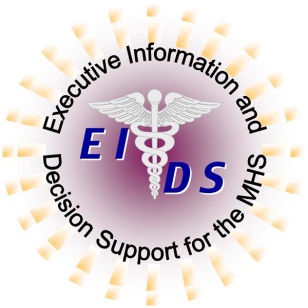 This page intentionally left blank.ICD Describing the Customer Satisfaction Survey () Data Exchange from HPA&E
Preliminary Version

January 28, 2005Approval PageApproved by:Mr. Phil Dederer	Date
Chair, Configuration Control Board (CCB)
Executive Information/Decision SupportThis page intentionally left blank.ICD Describing the Customer Satisfaction Survey () Data Exchange from HPA&E
Preliminary Version

January 28, 2005Review PageSubmitted by:Mr. Steve Luhrman	Date
, International
EI/DS Systems Interfaces Integration Manager Reviewed by:Mr. Jeffrey Lopata	Date
Direct Care Operations Manager
EI/DS Program OfficeReviewed by:Mr. Allen Johnston	Date
Senior Engineer & Architect
EI/DS Systems EngineerThis page intentionally left blank.PrefaceThis document is a deliverable for  International as a contractor to the Executive Information/Decision Support (EI/DS) Program Office under the Naval Sea Logistics Command (NSLC) contract GS35F4594G Delivery Order N6553804F0259 titled "Executive Information/Decision Support (EI/DS) Program Office Integration Support Services."  It describes the interface that HPA&E contractors provide regarding Customer Satisfaction Survey () records to the Military Health System (MHS) Data Repository (). This document is under EI/DS project configuration control.  Changes to this document will be made by document change notice () or by complete revision.Questions on proposed changes concerning this plan should be addressed to:EI/DS Program Office 
5111 Leesburg Pike, 
This page intentionally left blank.AbstractThe Executive Information/Decision Support (EI/DS) Program Office is developing the Military Health System (MHS) Data Repository () as the core repository for MHS clinical, beneficiary population, enrollment, costing and workload data.   collects, catalogues and organizes data files from several systems.  This document is the Interface Control Document (ICD) that specifies the Customer Satisfaction Survey () data record received from a contractor that supports HPA&E. Information and meta data regarding the data feed are detailed in this ICD. Keywords: Customer Satisfaction Survey, Decision Support, Executive Information, Interface Control Document, MHS Data Repository, , DS, EI, ICD, This page intentionally left blank.This page intentionally left blank.ContentsPreface		 viiAbstract		 ixSection 1: Introduction	1-11.1	Document Identification	1-11.2	Scope	1-11.3	System Overview	1-11.4	Reference Documents	1-11.5	Operational Agreement	1-1Section 2: Data Specification	2-12.1	Identification of Data Exchanges	2-12.2	Precedence and Criticality of Requirements	2-12.3	Communications Methods	2-12.4	Performance Requirements	2-12.5	Security and Integrity	2-12.5.1	Data Integrity and Quality	2-1Appendix A: CSS File Layout	A-1A.1	File Format	A-1A.2	Record Layout	A-1A.3	File Operational Context	A-1Appendix B: Acronyms	B-1TablesTable A-1 CSS Record Data Elements	A-2This page intentionally left blank.IntroductionDocument IdentificationThis document describes the interface that provides Customer Satisfaction Survey () data records to the Military Health System (MHS) Data Repository (). ScopeThis document describes and identifies the parameters and specifies the file layout of the  files that the EI/DS Program Office receives from the Health Programs Analysis and Evaluation (HPA&E) directorate.  The  file collection is a key dataset for MHS decision support.  System OverviewThis particular ICD describes the specific interface between EI/DS Program Office and HPA&E providing the raw  records to the .  The  receives direct data feeds at the central host, an  RS/6000SP multi-node processor, through the Feed Nodes.   records arrive monthly via File Transfer Protocol (FTP) to the EI/DS Program Office.  EI/DS operations personnel load the three files onto the  SP. The files are sent to the Tivoli Storage Manager ().  The  copies and stores the file for back-up purposes.  The files are also loaded as-is into the .  The  collection is used primarily by HPA&E users to analyze and develop trends as viewed from users of the MHS. Reference DocumentsEI/DS Program Office, CEIS Operational Requirements Document (ORD), , December 1997.Operational AgreementThis ICD provides the technical specification for an interface between HPA&E and the EI/DS Program Office regarding  data requirements.  The Action Memo that accompanies the baseline ICD and any modified ICD versions, when approved by EI/DS and HPA&E establishes the on-going operational agreement.  It is the responsibility of the source system Program Office (i.e., HPA&E) to notify EI/DS of any potential or planned changes to data feed formats or contents as soon as these potential changes are known in order to minimize adverse impacts on EI/DS receiving systems. When required, the ICD will be modified by the data receiver (i.e., EI/DS Program Office), and a copy of the revised ICD will be sent to the data sender (i.e., HPA&E).Appendix A delineates the  data files that EI/DS receives from HPA&E.Should problems with the interface arise, EI/DS data production support personnel will immediately contact HPA&E contractor personnel.  Should there be systemic data problems recognized during  processing, EI/DS members will coordinate with their counterparts in HPA&E. This page intentionally left blank.Data SpecificationIdentification of Data ExchangesThis ICD addresses the following data exchange from HPA&E to EI/DS:Customer Satisfaction Survey () records. This ICD will be changed only if the interface changes from the interface specified herein.Precedence and Criticality of RequirementsBeneficiary survey data is necessary for the MHS to make knowledge-based decisions.   provides this information to MHS decision-makers.  A minimum of monthly feeds are required for effective performance of the business.  An inability to obtain this data for a period of 2 months or greater could have adverse consequences to the business.  Communications MethodsHPA&E contractors will use File Transfer Protocol (FTP) to transmit  data files monthly to the EI/DS’ Feed Nodes.  Performance RequirementsThere are no unique performance requirements for this data. Security and IntegrityThe data exchanged in this interface does not contain protected patient level identifiable information.  The raw aggregate data is part of a database that contains sensitive data, and it will be protected in accordance with the C2-level protection standards mandated for all "Sensitive Unclassified Systems" by the requirements of DoD Directive 5200.28.  These standards help ensure compliance with the following Federal laws:Privacy Act of 1974 Code, Title 10, Section 1102, Medical Quality Assurance Records Code, Title 10, Section 1030, Fraud and Related Activity in Connection with ComputersComputer Security Act of 1987Health Insurance Portability and Accountability Act (HIPAA)Data Integrity and QualityValidation checks such as record counts, file formats, source stamps, and date-time stamps will be performed on the data transferred from HPA&E contractors to EI/DS as defined in the design documentation. This page intentionally left blank.Appendix A:  File LayoutA.1 File FormatCustomer Satisfaction Surveys () are distributed to samples of MHS beneficiaries that receive health care from the MTFs.  Beneficiaries that complete the forms send them to a MHS contractor that collates the data.  On a monthly basis, three SAS files are prepared and FTP’d to the EI/DS Program Office feed nodes.  One file is for CONUS, one for , and one for .  The feed nodes are the entry point for data into the EI/DS MHS Data Repository ().  The architecture consists of a multi-node  SP located at  ().A.2 Record LayoutTable A-1 provides the layout and meta data that is held within each SAS file.  The layout is the same for all three files.  From a single MTF (i.e., DMIS ID) there will be multiple records for a year and month, because of individual beneficiary survey submissions (i.e., each record is a respondent’s submission).  The questions were based on the Health Employer Data Information Set (HEDIS 3.0) National Committee on Quality Assurance Standards.A.3 File Operational ContextThere are three files of raw survey responses: one from CONUS, one from , and one from .  EI/DS collates this data and loads it into  databases.  There is no further processing than this, because the Data Quality Level Raw as received is in a state of Data Quality Level 0.  It is useful to know, that a rolling 3-month collection of surveys is generally used to measure trends – a 3-month collection allows for a statistically significant sample. .Table A-1  Record Data ElementsAppendix B: Acronyms
BASELINE, CHANGE  REVISION HISTORY 

BASELINE, CHANGE  REVISION HISTORY 

BASELINE, CHANGE  REVISION HISTORY 

BASELINE, CHANGE  REVISION HISTORY 

ISSUE

DATE
PAGES AFFECTED
DESCRIPTIONBaselineAllBaselineField Name (logical name)Field LengthPositionData TypeData UnitsFunctional DescriptionResponse Question 180NumericN/A1, 2, 3, 4The beneficiary’s response to question 1: What was the main purpose of your visit?  Coded as follows:1	Urgent care2	Routine care3	Well patient visit for preventative care4	Specialty care, referral visitResponse Question 288NumericN/A1, 2The beneficiary’s response to question 2: Did the appointed provider or another provider treat you?  Coded as follows:1	Provider assigned during the appointment2	Other providerResponse Question 3A816NumericN/A1, 2, 3, 4, 5The beneficiary’s response to question 3A: Friendliness and courtesy shown to you by the clinic’s staff?  Coded as follows:1	Poor2	Fair3	Good4	Very Good5	ExcellentResponse Question 3B824NumericN/A1, 2, 3, 4, 5The beneficiary’s response to question 3B: Attention given to what you had to say?  Coded as follows:1	Poor2	Fair3	Good4	Very Good5	ExcellentResponse Question 3C832NumericN/A1, 2, 3, 4, 5The beneficiary’s response to question 3C: Thoroughness of treatment received?  Coded as follows:1	Poor2	Fair3	Good4	Very Good5	ExcellentResponse Question 3D840NumericN/A1, 2, 3, 4, 5The beneficiary’s response to question 3D: Explanations of medical procedures and tests?  Coded as follows:1	Poor2	Fair3	Good4	Very Good5	ExcellentResponse Question 3E848NumericN/A1, 2, 3, 4, 5The beneficiary’s response to question 3E: Personal interest in you and your medical problems?  Coded as follows:1	Poor2	Fair3	Good4	Very Good5	ExcellentResponse Question 3F856NumericN/A1, 2, 3, 4, 5The beneficiary’s response to question 3F: Advice you received about ways to avoid illness and stay healthy?  Coded as follows:1	Poor2	Fair3	Good4	Very Good5	ExcellentResponse Question 3G864NumericN/A1, 2, 3, 4, 5The beneficiary’s response to question 3G: Amount of time you had with doctor and staff during your visit?  Coded as follows:1	Poor2	Fair3	Good4	Very Good5	ExcellentResponse Question 3H872NumericN/A1, 2, 3, 4, 5The beneficiary’s response to question 3H: How much you were helped by the care you received?  Coded as follows:1	Poor2	Fair3	Good4	Very Good5	ExcellentResponse Question 3I880NumericN/A1, 2, 3, 4, 5The beneficiary’s response to question 3I: How well the care met your needs?  Coded as follows:1	Poor2	Fair3	Good4	Very Good5	ExcellentResponse Question 3J888NumericN/A1, 2, 3, 4, 5The beneficiary’s response to question 3J: Overall quality of the care and service you received?  Coded as follows:1	Poor2	Fair3	Good4	Very Good5	ExcellentResponse Question 4896NumericN/A1, 2, 3, 4The beneficiary’s response to question 4: Would you recommend the Doctor to your family or friends?  Coded as follows:1	Definitely Not2	Probably Not3	Probably Yes4	Definitely YesResponse Question 58104NumericN/A1, 2, 3, 4, 5, 6, 7The beneficiary’s response to question 5: All things considered, how satisfied are you with the medical care you received at the clinic during this visit?  Coded as follows:1	Completely dissatisfied2	Very dissatisfied3	Somewhat dissatisfied4	Neither satisfied or dissatisfied5	Somewhat satisfied6	Very satisfied7	Completely satisfiedResponse Question 68112NumericN/A1, 2, 3, 4, 5, 6, 7, 8The beneficiary’s response to question 6: How many days were there between the day your appointment was made and the day you saw the doctor?  Coded as follows:1	Same day2	1 day3	2-3 days4	4-7 days5	8-14 days6	15-30 days7	More than 30 days8	I did not have an appointment time:  I 	walked in to the clinicResponse Question 78120NumericN/A1, 2, 3, 4, 5The beneficiary’s response to question 7: How would you rate the number of days between the day the day your appointment was made and the day you saw the doctor?  Coded as follows:1	Poor2	Fair3	Good4	Very good5	ExcellentResponse Question 88128NumericN/A1, 2, 3, 4, 5, 6The beneficiary’s response to question 8: How long did you wait for the Doctor past your appointment time (or past the time you walked in if you did not have a specific appointment)? Coded as follows:1	Did not wait2	1-15 minutes3	16-30 minutes4	31-45 minutes5	46-60 minutes6	More than 60 minutesResponse Question 98136NumericN/A1, 2, 3, 4, 5The beneficiary’s response to question 9: How would you rate the number of minutes you spent waiting for the doctor?  Coded as follows:1	Poor2	Fair3	Good4	Very good5	ExcellentResponse Question 10A8144NumericN/A1, 2, 3, 4, 5, 6The beneficiary’s response to question 10A: How would you rate the clinic on ease of making this appointment by phone?  Coded as follows:1	Poor2	Fair3	Good4	Very good5	Excellent6	Not applicableResponse Question 10B8152NumericN/A1, 2, 3, 4, 5, 6The beneficiary’s response to question 10B: How would you rate the clinic on access to medical care whenever you need it?  Coded as follows:1	Poor2	Fair3	Good4	Very good5	Excellent6	Not applicableResponse Question 10C8160NumericN/A1, 2, 3, 4, 5, 6The beneficiary’s response to question 10C: How would you rate the clinic on the process of obtaining a referral for specialty care?  Coded as follows:1	Poor2	Fair3	Good4	Very good5	Excellent6	Not applicableResponse Question 118168NumericN/A1, 2, 3, 4, 5, 6The beneficiary’s response to question 11: Thinking about times you have called the clinic for medical information or advice, how would you rate the length of time it took clinic personnel to return your call?  Coded as follows:1	Poor2	Fair3	Good4	Very good5	Excellent6	Not applicableResponse Question 128176NumericN/A1, 2, 3, 4, 5, 6, 7The beneficiary’s response to question 12: All things considered, how satisfied are you with the clinic during this visit?  Coded as follows:1	Completely dissatisfied2	Very dissatisfied3	Somewhat dissatisfied4	Neither satisfied or dissatisfied5	Somewhat satisfied6	Very satisfied7	Completely satisfiedResponse Question 13A8184NumericN/A1, 2, 3, 4, 5, 6The beneficiary’s response to question 13A: How would you rate the MTF on the following: Pharmacy services?  Coded as follows:1	Poor2	Fair3	Good4	Very good5	Excellent6	Haven’t usedResponse Question 13B8192NumericN/A1, 2, 3, 4, 5, 6The beneficiary’s response to question 13B: How would you rate the MTF on the following: X-ray services?  Coded as follows:1	Poor2	Fair3	Good4	Very good5	Excellent6	Haven’t usedResponse Question 13C8200NumericN/A1, 2, 3, 4, 5, 6The beneficiary’s response to question 13C: How would you rate the MTF on the following: Laboratory services?  Coded as follows:1	Poor2	Fair3	Good4	Very good5	Excellent6	Haven’t usedResponse Question 13D8208NumericN/A1, 2, 3, 4, 5, 6The beneficiary’s response to question 13D: How would you rate the MTF on the following: Medical record services?  Coded as follows:1	Poor2	Fair3	Good4	Very good5	Excellent6	Haven’t usedResponse Question 148216NumericN/A1, 2, 3, 4The beneficiary’s response to question 14: Are you enrolled in TRICARE Prime?  Coded as follows:1	Yes2	No3	Not eligible to enroll4	Don’t knowResponse Question 158224NumericN/A1, 2, 3The beneficiary’s response to question 15: Is the doctor you saw your Primary Care Manager?  Coded as follows:1	Yes2	No3	Don’t knowResponse Question 168232NumericN/A1, 2, 3, 4, 5The beneficiary’s response to question 16: If you were given the option, would you?  Coded as follows:1	Enroll in TRICARE Prime2	Re-enroll in TRICARE Prime3	Disenroll from TRICARE Prime4	Not enroll in TRICARE Prime5	TRICARE Prime is not available in this 	areaResponse Question 178240NumericN/A1, 2, 3, 4, 5The beneficiary’s response to question 17: In general, would you say your health is?  Coded as follows:1	Excellent2	Very good3	Good4	Fair5	PoorWeight8248NumericN/ANoneThe weight of the specific survey based on the survey respondent’s demographic, clinic size, and MTF size factors in relationship to the total population of military health system users. Coded as NN.DDDDDD.Parent DMIS ID4256CharacterN/ANoneThe DMIS ID code of the parent military treatment facility that the beneficiary received health care from. Treatment DMIS ID4260CharacterN/ANoneThe DMIS ID code which identifies the military treatment facility that the beneficiary received health care from and is submitting responses to the survey instrument.MTF Name36264CharacterN/ANoneThe name of the military treatment facility that provided the health care service to the beneficiary that is submitting responses to the survey instrument.Clinic Name50300CharacterN/ANoneThe name of the clinic that provided the health care service to the beneficiary that is submitting responses to the survey instrument.MEPRS 33350CharacterN/ANoneThe 3-letter MEPRS code for the clinic/department that delivered the health care service to the beneficiary that is submitting responses to the survey instrument.Region2353CharacterN/A01, 02, 03, 04, 05, 06, 07, 08, 09, 10, 11, 12, EU, LAThe code that represents a geographical region (Health Service Region) of the military health system for where the MTF is located.  Coded as follows:01	Northeast02	Mid-Atlantic03	Southeast04	Gulf South05	Heartland06	Southwest07	Central08	Central09	Southern 10	11	Northwest12	 and EU	LA	Service1355CharacterN/AA, F, NThe MTF’s military service affiliation.  Coded as follows:A	ArmyF	Air ForceN	NavyCommand ID2356CharacterN/AA1-A5, A7, F1-F8, F0, N1-N4A code that designates the intermediate command relationship of the MTF that provided the service.  Coded as follows:A1	Great Plains RMCA2	North Atlantic RMCA3	A4	Pacific RMCA5	A7	European RMCF1	11SPTMF2	ACCF3	F4	AFMCF5	AFSPCF6	F7	PACAFF8	USAFAF0	USAFEN1	BUMEDN2	HSO N3	HSO N4	HSO Appointment Date7358CharacterN/ANoneThe date of the appointment coded as MM/YYYYGender1365CharacterN/AF, MThe gender associated with a patient.  Coded as follows:F	FemaleM	MaleAge Group1366CharacterN/AA, B, C, D, E, F, G, HThe age category of the beneficiary coded as follows:A	0-4 years oldB	5-14 years oldC	15-17 years oldD	18-24 years oldE	25-34 years oldF	35-44 years oldG	45-64 years oldH	65 years old and olderRank Group1367CharacterN/AA, B, C, D, E, F, G, XPaygrade group of the beneficiary receiving the health care service.  Coded as follows:A	Officer (01-10, MO)B	Warrant Officer (W1-W4)C	Cadet/Midshipman (CD)D	Senior Enlisted (E5-E9)E	Junior Enlisted (E1-E4)F	Other Military (ME enlisted)G	Civilian (C3)X	UnknownFamily Member Prefix (FMP)2368CharacterN/A01-20; 30-69The code that represents the prefix that the medical community uses to identify medical records.01-19	Dependent children of sponsor20	Sponsor30-39	Spouse of sponsor40-44	Mother of sponsor45-49	Father of sponsor50-54	Mother-in-law of sponsor55-59	Father-in-law of sponsor60-69	Other dependentsBeneficiary Group4370CharacterN/AACT, DA, DGR, DR, DS, GRD, OTH, RETGrouping of beneficiaries into the same class.  Coded as follows:ACT	Active DutyDA	Family of active dutyDGR	Family of Guard/ReserveDR	Retired family membersDS	SurvivorGRD	Guard/ReserveOTH	Other sponsors and family members of other 	sponsorsRET	RetiredMEPRS 44374CharacterN/ANoneThe MEPRS 4-letter code describing the clinic that provided the health care service. MTF Type1378CharacterN/A2, 3The type of MTF that provided the health care service.  Coded as follows:1	Not used as of 2	Hospital3	Clinic4	Not used as of Patient Category1379CharacterN/AA, B, C, F, K, M, N, P, RThe first character in a beneficiary’s patient category.  Coded as follows:A	ArmyB	NOAAC	Coast GuardF	Air ForceK	No  Uniformed ServicesM	Marine CorpsN	NavyP	Public Health Service (PHS)R	NATO Reciprocal AgreementAFMCBUMEDBureau of MedicineCCBConfiguration Control BoardCEISCorporate Executive Information SystemCONUSContinental Customer Satisfaction SurveyDocument Change NoticeDefense  Computing CenterDMISDefense Medical Information SystemDoDDepartment of DefenseEI/DSExecutive Information/Decision SupportFMPFamily Member PrefixFTPFile Transfer ProtocolHEDISHealth Employer Data Information SetHIPAAHealth Insurance Portability and Accountability ActHPA&EHealth Program Analysis and EvaluationHSOHealth Services  OperationICDInterface Control DocumentMHS Data RepositoryMEPRSMedical Expense and Performance Reporting SystemMHSMilitary Health SystemMTFMedical Treatment FacilityNATO Treaty OrganizationNOAANational Oceanographic Atmospheric AdministrationNSLCNaval Sea Logistics CommandORDOperational Requirements DocumentPACAFPacific Air ForcePHSPublic Health ServiceRMCSASStatistical Analysis SystemTivoli Storage Manager